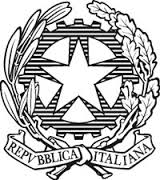 I.C. “FALCONE e BORSELLINO-OFFIDA e CASTORANO”UNITA’ DI APPRENDIMENTO N. 3DALLA PROGRAMMAZIONE ANNUALE D’ISTITUTOINCONTRO ON LINE,  19/01/2021 						GLI INSEGNANTIAnno scolasticoClassePlessoQuadrimestreTempi2020/20214^ColliAppignanoOffidaCastoranoVilla S. Antonio2°FEBBRAIOMARZOTITOLODISCIPLINAVERSO I NUMERI DECIMALI  MATEMATICATRAGUARDI DI COMPETENZA (vedi Indicazioni Nazionali)COMPETENZE CHIAVE EUROPEECOMPETENZE CHIAVE DI CITTADINANZACOMPETENZE SPECIFICHEOBIETTIVI D’APPRENDIMENTOOBIETTIVI D’APPRENDIMENTOOBIETTIVI SPECIFICIA.  COMUNICARE   NELLA MADRELINGUAC.  COMPETENZA MATEMATICA E COMPETENZE DI BASE IN SCIENZA E TECNOLOGIAE.  IMPARARE AD IMPARARE.F.  COMPETENZE SOCIALI E CIVICHEG.  SPIRITO D’INIZIATIVA E IMPRENDITORIALITÀA1- COMUNICARE E COMPRENDEREC1- ACQUISIRE EDINTERPRETARE L’INFORMAZIONE            C2- INDIVIDUARE COLLEGAMENTI E RELAZIONI	
  E1- IMPARARE AD IMPARAREF1-COLLABORARE E PARTECIPAREF2-AGIRE IN MODO AUTONOMO E RESPONSABILEG1-PROGETTAREG2- RISOLVERE PROBLEMI		
Comunicare.	
Costruire il proprio apprendimento.	 Essere cittadini.NUMERI1 Si muove con sicurezza nel calcolo scritto e orale con i numeri naturali e sa valutare l’opportunità di ricorrere a una calcolatrice.SPAZIO E FIGURE2- Riconosce, descrive, denomina, rappresenta e classifica forme del piano e dello spazio, relazioni e strutture che si trovano in natura o sono state create dall’uomo. Utilizza strumenti per il disegno geometrico.RELAZIONI,DATI E PREVISIONI3 Utilizza i più comuni strumenti di misura.4-Ricerca dati per ricavare informazioni, costruisce rappresentazioni e risolve problemi in tutti gli ambiti di contenuto.NUMERI1 Si muove con sicurezza nel calcolo scritto e orale con i numeri naturali e sa valutare l’opportunità di ricorrere a una calcolatrice.SPAZIO E FIGURE2- Riconosce, descrive, denomina, rappresenta e classifica forme del piano e dello spazio, relazioni e strutture che si trovano in natura o sono state create dall’uomo. Utilizza strumenti per il disegno geometrico.RELAZIONI,DATI E PREVISIONI3 Utilizza i più comuni strumenti di misura.4-Ricerca dati per ricavare informazioni, costruisce rappresentazioni e risolve problemi in tutti gli ambiti di contenuto.1c Conoscere il concetto di frazione e di frazioni equivalenti.1d Utilizzare numeri decimali2b Descrivere, denominare e classificare figure geometriche identificando elementi significativi e simmetrie, anche al fine di farle riprodurre da altri3a Utilizzare le principali unità di misura per lunghezze.3b Passare da un’unità di misura all’altra.4a Rappresentare relazioni e dati e, in situazioni significative, utilizzare le rappresentazioni per ricavare informazioni, formulare giudizi e prendere decisioni.4b Rappresentare i problemi con tabelle e grafici che ne esprimano la struttura.(Si ripropongono alcuni obiettivi della 2° UDA)1c5 Confrontare e ordinare frazioni.1c6 Riconoscere frazioni proprie, improprie, apparenti, decimali.1c7Confrontare e ordinare frazioni decimali sulla linea dei numeri sottograduata.1c8Trasformare una frazione in un numero decimale e viceversa.1d1 Individuare in una quantitànumerica la parte intera e la  parte decimale.1d2 Leggere e scrivere i numeri decimali indicando il valore di ogni cifra.1d3Comprendere l’uso e il significato dello zero e   della virgola.2b2Rappresentare sul piano figure ottenute per  ingrandimento o  rimpicciolimento, per traslazione, per rotazione,  per ribaltamento.2b3 Classificare i quadrilateri in base a: parallelismo e perpendicolarità tra i lati, congruenza di lati e angoli, e in base ai tipi di angolo .2b4 Classificare i triangoli inbase alla congruenza di lati e angoli e in base ai tipi di  angolo.2b5 Costruire e disegnare con gli strumenti opportuni le principali figure geometriche.3a1 Riconoscere e usare correttamente unità internazionali per la misura di lunghezza.3a2 Saper effettuare stime di misure.3b1Passare da un’unità di misura ad un’altra ad essa equivalente.4a3 Individuare e descrivere in contesti diversi relazioni significative: analogie, differenze e regolarità4b2 Analizzare il testo del problema.4b3 Rappresentare situazioni problematiche con diagrammi e/o sequenze matematiche.CONTENUTIFrazioni- sistema metrico decimale-equivalenze-relazioni univoche e biunivoche-problemi con le frazioni;ingrandimento, traslazione, rotazione e simmetria di figure sul piano; quadrilateri e triangoli, problemi vari.RACCORDI DISCIPLINARIItaliano, geografia, ed. fisica, scienze, tecnologia, arte e immagine.MODALITA’ DI OSSERVAZIONE  E VERIFICAMODALITA’ DI OSSERVAZIONE  E VERIFICACriteri: - prove individuate durante l’anno scolastico                                                             - rispondenza tra le prove proposte e le attività effettivamente                  svolteCriteri: - prove individuate durante l’anno scolastico                                                             - rispondenza tra le prove proposte e le attività effettivamente                  svoltePROVE SCRITTEPROVE ORALIPROVE ORALIPROVE PRATICHE Temi relazioni riassunti questionari aperti prove oggettive prove oggettive condivise testi da completare esercizi soluzione problemi …………………………….. …………………………….. colloquio ins./allievo relazione su percorsi effettuati interrogazioni  discussione collettiva …………………………….. ……………………………. colloquio ins./allievo relazione su percorsi effettuati interrogazioni  discussione collettiva …………………………….. ……………………………. prove grafiche prove test motori prove vocali prove strumentali prove in situazione …………………………….. …………………………….  osservazione direttaCRITERI OMOGENEI DI VALUTAZIONECRITERI OMOGENEI DI VALUTAZIONECRITERI OMOGENEI DI VALUTAZIONECOMUNICAZIONECON LE FAMIGLIElivello di partenzaevoluzione del processo di apprendimentometodo di lavoro impegno partecipazioneautonomiarielaborazione personalelivello di partenzaevoluzione del processo di apprendimentometodo di lavoro impegno partecipazioneautonomiarielaborazione personalelivello di partenzaevoluzione del processo di apprendimentometodo di lavoro impegno partecipazioneautonomiarielaborazione personalecolloquicomunicazioni sul diarioinvio verificheinvio risultati